REQUERIMENTO Nº 594/2018Requer informações acerca de possível instalação de redutor de velocidade (lombada), e Semáforo para pedestres (temporizador) na Rua do Ósmio, defronte ao Vic Center, no bairro Mollon, neste município.Senhor Presidente,Senhores Vereadores, CONSIDERANDO que este vereador vem recebendo inúmeras reivindicações de munícipes em relação à alta velocidade imprimida por veículos que trafegam junto à na Rua do Ósmio, defronte ao Vic Center, no bairro Mollon, CONSIDERANDO que tal reinvindicação em embasado no fato de que o local é bastante frequentado por pedestres e ainda que a via em horário de pico recebe um grande fluxo de veículos, em razão de ser próxima a vários comércios e um local onde possui vários pontos de entretenimento, além de ser uma via que interliga vários bairros do município;CONSIDERANDO ainda que devido aumento de pessoas circulando no local, na Rua do Ósmio, a via passou a se tornar um local que exige uma maior atenção dos condutores de veículos que transitam pela mesma, pois a todo o momento existem pedestres atravessando-a;CONSIDERANDO também que este vereador já formalizou tal pedido através da Moção nº 130/2018, protocolada em 09/02/2018, para que haja a instalação e uma lombada e Semáforo para pedestres (temporizador), obrigando os condutores a reduzirem a velocidade, respeitando os limites de velocidade da via e, por conseguinte trazendo maior segurança ao trânsito local, porém, sem atendimento até a presente data;CONSIDERANDO por fim que a população continua a reivindicar junto a este vereador que a referida via seja contemplada com lombada, e Semáforo para pedestres (temporizador), visando atender os motivos já acima expostos;REQUEIRO que, nos termos do Art. 10, Inciso X, da Lei Orgânica do município de Santa Bárbara d’Oeste, combinado com o Art. 63, Inciso IX, do mesmo diploma legal, seja oficiado o Excelentíssimo Senhor Prefeito Municipal para que encaminhe a esta Casa de Leis as seguintes informações: 1º) A Prefeitura possui planejamento em trâmite em seus setores competentes que visa contemplar  na Rua do Ósmio, defronte ao Vic Center, no bairro Mollon, instalação de lombada ou outro dispositivo redutor de velocidade ou até mesmo Semáforo para pedestres (temporizador)? Caso positivo, qual previsão para que aconteça tal obra no local?2º) Caso o item 1º seja negativo, por qual motivo não há planejamento para atender o pedido deste Vereador e da população barbarense que diariamente trafega e transita pela Rua do Ósmio, defronte ao Vic Center, no bairro Mollon?3º) O pedido desse vereador sobre a instalação de um redutor de velocidade (lombada) foi feito através da Moção nº 130/2018 protocolada no dia 09/02/2018,  por quais motivos até o momento não foi atendido? 4º) Outras informações que julgarem necessárias.Plenário “Dr. Tancredo Neves”, em 27 de abril de 2018.JESUS VENDEDOR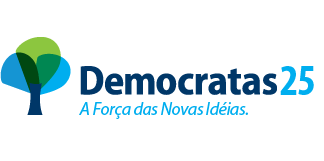 -Vereador / Vice Presidente-